ОТЗЫВнаучного руководителя о выпускной квалификационной работе обучающейся 2 курса основной образовательной программы магистратуры СПбГУ «Американские исследования» по направлению 41.04.05 Международные отношенияГРИБУЦКОЙ Ольги Владимировнына тему: «Проблема соблюдения прав человека в американо-китайских отношениях»1. Оценка качества работы:2. Заключение/рекомендации членам ГЭК:ВКР соответствует всем предъявляемым к магистерским ВКР требованиям, она носит самостоятельный характер, написана с корректным цитированием ранее подготовленных научных работ, базируется на очень обширной источниковой базе. Сильной стороной ВКР является то, что в ней сделана попытка охарактеризовать рассматриваемую тематику с позиции двух сторон – так, представлен и американский, и китайский взгляд на правозащитную проблематику.3. Рекомендованная оценка:  отлично05.06.2023Профессор СПбГУ, д.п.н., профессор РАН Лексютина Яна Валерьевна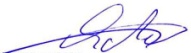 № п. п.Критерии оценки (коды проверяемых компетенций согласно учебному плану)Баллы оценки: отлично, A (5.0)хорошо, B (4.5)хорошо, C (4.0)удовлетворительно, D (3.5)удовлетворительно, E (3.0)unsatisfactory, F (0.0) Комментарии к оценке (обязательны для тех критериев, по которым есть замечания)1.Актуальность проблематики (ОПК-4, ПКА-5)5С конца 1980-х гг. правозащитная проблематика прочно вошла в американо-китайские отношения и не теряет своей актуальности до настоящего времени. Более того, есть основания полагать, что давление на Китай со стороны США в правозащитной области будет усиливаться, и в целом правозащитная тематика будет активно использоваться Вашингтоном для демонизации Китая в мировом сообществе, оказания на него давления. Правозащитная тематика также будет использоваться и в качестве предлога для введения санкций против Китая. Все это в совокупности обуславливает актуальность рассматриваемой в ВКР проблематики.2.Научная новизна(ОПК-4, ПКА-2, ПКА-3, ПКА-5, ПКА-6, ПКП-9)5Научная новизна ВКР проявляется в актуализации имеющихся знаний о роли и месте правозащитной проблематики в американо-китайских отношениях.3.Корректность постановки цели, взаимосвязанность цели и задач (ОПК-4, ПКА-2, ПКА-5, ПКА-6, ПКА-10, ПКП-9)5Цель сформулирована корректно, задачи позволяют достичь цель.4.Степень разработанности источниковой базы и качество критики источников(ПКА-2, ПКА-7, ПКП-4)5ВКР базируется на анализе очень богатой и разнообразной источниковой базы - 72 источника!5.Полнота и разнообразие списка использованной литературы(ПКА-2, ПКА-7)5Студенка демонстрирует хорошее знание современной научной литературы по соответствующей и смежной с ней тематике.6.Соответствие методов исследования поставленной цели и задачам (ПКА-2, ПКА-8, ПКА-10) 5соответствуют7.Соответствие результатов ВКР поставленной цели и задачам(ОПК-7, ПКА-2, ПКА-3, ПКА-5, ПКА-6, ПКП-4, ПКП-9)5соответствуют8.Качество оформления текста (ОПК-7, ПКА-7)5Встречаются незначительные погрешности9.Ответственность и основательность студента в период работы над ВКР(ОПК-7, УК-6)5Студентка регулярно посещала консультации, работа над ВКР велась на протяжении всех двух лет обучения в магистраутре.Средняя оценка:Средняя оценка:55